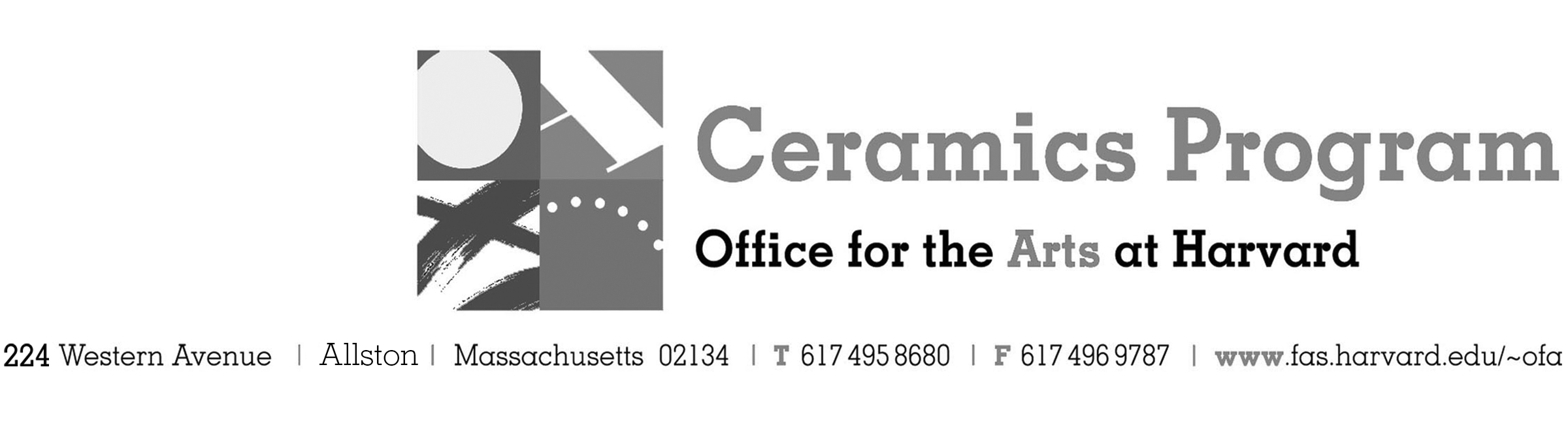 Master Class Workshop with Stuart Gair Summer Term 2018Workshop Dates	 Saturday, July 21st and Sunday, July 22nd 10am – 5pm each dayFees	Enrolled in a course and Harvard Graduate Students, $150. Not enrolled, $200. Free for Harvard Undergraduate Students.Description	Ready for a challenge? Join 2017-2018 Artist in Residence Stuart Gair in approaching three challenging forms for the intermediate to advanced thrower – the teapot, the pitcher and the batter bowl. Consideration to form, attached handles and spouts will be discussed and feedback on examples of work brought in by participants provided. This workshop is intended for those who have a proficiency in throwing on the wheel. Demonstrations of each form will be provided with work time for participants to throw on the wheel and apply what they have learned. Gair will provide a lecture on his own work and development of the forms being discussed. The cost of the workshop includes clay and bisque-firing work made during the workshop. Participants will be asked to bring a pot-luck item each day for lunch. Enrollment is limited to 20 participants. Make check or money order for workshop fees payable to Harvard University. Send or bring this registration form, payment and a TAP form if applicable, to the studio: Ceramics Program, Visiting Artist Workshop, 224 Western Ave. Allston, MA  02134Contact		   Name (please print)  	  	                                               			Address 	 					City  	                   	           State  	              Zip                            E-mail Address 	       	                  	                          Telephone (day) 	                           (cell) 	       	                  	           Enrolled in a class          Not enrolled in a class     LACS MemberHarvard Employee:  TAP eligible: regular          Long service       not TAP eligible  Harvard:  Undergraduate      Graduate    Class of____        	   School/ Depart. at Harvard: ________________Harvard Affiliation:  Alum     Extension School Student      Spouse of Harvard Employee 	for studio use only:  Date received                 Check #                       Amount $                           TAP form	                           	WorkshopTotal FeeStuart Gair Master Class for Potters $  $ Workshop Fee $ 